DICHIARAZIONE SOSTITUTIVA DI CERTIFICAZIONE(Art. 2, L. 04/01/1968 n.15; Art. 1 D.P.R. 20/10/1998 n. 403; Artt. 46-47 D.P.R. 28/12/2000 n. 445)Il/la sottoscritto/a 	nato/a 		 il 	residente a 	 in via 	 n. 	domiciliato a 	 in via 	 n. 	C.F. 	 cittadinanza 	E-mail 		 Tel./Cell. 		Consapevole delle sanzioni penali previste in caso di dichiarazione mendace o comunque non corrispondente al vero, così come stabilito dall’art. 76 del D.P.R. n. 445/2000;DICHIARA di essere genitore e di esercitare la responsabilità genitoriale del figlio/i sotto indicato/iE CHIEDEl’assegnazione del Pediatra di Libera Scelta (PLS) 		Data 		     	Firma del richiedente 				                  Il genitore richiedente dichiara che l’altro genitore condivide le finalità della presente richiesta.Servizio Sanitario Nazionale - Regione Veneto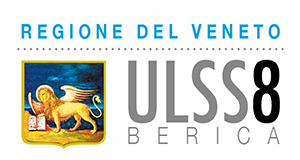 AZIENDA ULSS N. 8 BERICAViale F. Rodolfi n. 37 – 36100 VICENZA                      COD. REGIONE 050–COD. U.L.SS.508  COD.FISC. E P.IVA 02441500242–Cod. iPA AUVUOC Direzione Amministrativa Territorialedat@aulss8.veneto.it - www.aulss8.veneto.it RICHIESTA DI SCELTA O CAMBIO DEL PEDIATRA DI LIBERA SCELTA (PLS)(specificare cognome e nome PLS individuato) oppurel’assegnazione del Pediatra di Libera Scelta (PLS)	____________________________________________(specificare cognome e nome PLS individuato, in caso di indisponibilità di posti da parte del primo medico scelto)tra i pediatri disponibili per il/i figlio/i:Allegati:Documento d’identità del richiedente